БІЛОЦЕРКІВСЬКА МІСЬКА РАДА	КИЇВСЬКОЇ ОБЛАСТІ	Р І Ш Е Н Н Явід 07 вересня 2017 року                                                                      № 1126-35-VIIПро внесення змін в пункти 3.7,  5.2 додатку до рішення міської ради  від 22 грудня 2016 року № 404-22-VII«Про затвердження Положення про департамент житлово-комунального господарства Білоцерківської міської ради» шляхом викладення їх в новій редакції	Розглянувши звернення постійної комісії міської ради з питань житлової політики, комунального господарства, транспорту і зв’язку, природокористування, охорони довкілля та енергозбереження від 13 червня 2017 року № 2-17-282, відповідно п.4 ст.54, ст.59 Закону України «Про місцеве самоврядування в Україні», враховуючи рішення міської ради «Про перейменування комунального підприємства Білоцерківської міської ради «Білоцерківсвітло» та затвердження Статуту в новій редакції» від 22 грудня 2016 року № 387-22-VII,  «Про робочий орган  з розміщення зовнішньої реклами у місті Біла Церква» від 22 грудня 2016 року № 417-22-VII,  міська рада вирішила:Внести зміни в пункти 3.7, 5.2 додатку до рішення Білоцерківської міської ради «Про затвердження Положення про департамент житлово-комунального господарства Білоцерківської міської ради» від 22 грудня 2016 року № 404-22-VII шляхом викладення їх в новій редакції згідно додатку.Контроль за виконанням цього рішення покласти на постійну  комісію міської ради з питань житлової політики, комунального господарства, транспорту і зв’язку, природокористування,    охорони довкілля та енергозбереження. Міський голова                                                                                     Г.А.Дикий              Додатокдо рішення міської ради від 07 вересня 2017 року№ 1126-35-VII3.7. забезпечує виконання комплексу заходів з утримання, поточного ремонту, капітального ремонту, реконструкції та будівництва об’єктів благоустрою міста; сприяє реалізації інвестиційної політики у сфері будівництва, реконструкції і капітального ремонту об’єктів житлово-комунального господарства та благоустрою міста, здійснює контроль за їх будівництвом у межах своєї компетенції;5.2.  Департаменту організаційно  підпорядковуються:- комунальні підприємства Білоцерківської міської ради  житлово – експлуатаційні контори №№ 1, 6, 7;- комунальне підприємство Білоцерківської міської ради  «Служба приватизації державного житлового фонду»;- комунальне підприємство Білоцерківської міської ради «Підприємство готельного господарства»;- комунальне підприємство Білоцерківської міської ради  «Спецкомбінат з надання ритуальних послуг»;- комунальне підприємство Білоцерківської міської ради  «Міська служба замовника»;    - комунальна установа  Білоцерківської міської ради «Інспекція з благоустрою міста Біла Церква»;- комунальне підприємство Білоцерківської міської ради «Муніципальне шляхово-експлуатаційне управління»;-комунальне підприємство Білоцерківської міської ради  «Білоцерківтепломережа».Секретар міської ради                                                                           Б.М. Смуток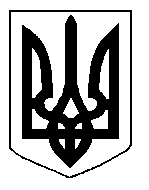 